IV ISTITUTO COMPRENSIVO “G. LEOPARDI”Piazza Stella Maris  Rione Minissale  98125 MESSINA  -  Tel./Fax 0902935502  Cod.fiscale 80006720835 - Cod.meccanografico MEIC86200BE-mail:  meic86200b@istruzione.it  - meic86200b@pec.istruzione.itAnno Scolastico 202__- 2__Schema verbale Gruppo di Lavoro OperativoIl giorno ----------- alle ore ----------------, nella sede  dell’I.C. “G. Leopardi” su convocazione del Dirigente Scolastico si riunisce il GLO dell’allievo/a______________________  frequentante la classe ------------ per discutere i seguenti O.d.G:Presentazione del caso;Condivisione PEIVarie ed eventuali Presiedono:   Presidente                                  				                                         Segretario-------------------------------					------------------------------------------------------Risultano assenti __________________________________________________Presiede la seduta …………    .(oppure il coordinatore di classe su delega del Dirigente Scolastico) Ins. --------------------------------------. Funge da segretario l’ins. ------------------------------.Si procede con la disanima del 1° punto all’O.d.G.Interviene il docente di sostegno, Ins. --------------------- che presenta il caso dell’alunno/a, (Precisare, inoltre, se il dott. ____________________ dell’ASL interviene per illustrare, da un punto di vista clinico, la patologia dell’allievo/a e se suggerisce alcune strategie e le aree su cui intervenire per migliorare l’apprendimento e l’integrazione scolastica )–-------------------------------------------------------------------------------------------------------------------------------------------------------------------------------------------------------------------------------------------------------------------------------------------------------------------------------------------------------------------------------------------------------------------------------------------------------------------------------------------------------------------------------------------------------------------------------In merito al secondo punto all’O.d.G., l’insegnante di sostegno col GLO condivide il PEI: -----------------------------------------------------------------------------------------------------------------------------------------------------------------------------------------------------------------------------------------------------------------------------------------------------------------------------------------------------------------------------------------------------------------------------------------------------------------------------------------------------------------------------------------------------------------------------------------------------------------------------------------------------------------------------------------------------------------------------------------------------------------------------------------------------------------------------------------------------------------------------------------------------------------------------------          3 )Varie ed eventuali ------------------------------------------------------------------------------------------------------------------------------------------------------------------------------------------------------------------------------------------------------------------------------------------------------------------------------------------------------------------------------------------------------------------------------------------La seduta è tolta alle ore ___:___ .Il suddetto verbale può essere visionato o chiederne copia  su richiesta scritta alla scuola.  Il docente di sostegno, inoltre, stamperà una copia che sarà inserita nei fascicoli dei singoli alunni. Presiedono:  Presidente                                  				                 Segretario-----------------------------------------					---------------------------------------------             Messina,Operatori interni alla scuola (docenti e o personale ATA, ecc…), sono presenti:(definire la funzione accanto alla firma)Operatori esterni alla scuola (personale medico, educatori, assistenti socio sanitari, ecc…) , sono presenti: (definire la funzione accanto alla firma)Familiari (o chi ne fa le veci), sono presenti:(definire la parentela accanto alla firma)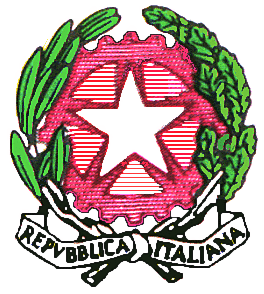 